Area Liaisons', Committee Chairs' and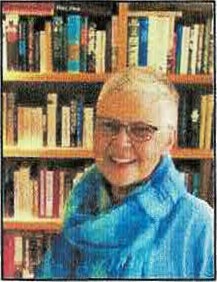 Chapter Presidents' Pagefrom your Washington State President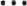        "Embracing Possibilities: Leading with Wisdom and Passion"        "Leading Women Educators Impacting Education Worldwide"Newsletter 30Dear Chapter Presidents, Area Liaisons, Committee Chairs and State Officers,   As members who have held positions as Area Liaisons, State Committee Chairs as well as State Officers, you will want to join the Transition Meeting as an outgoing DKG member, as an incoming DKG member, or as a continuing DKG member. Newly installed 2021-2023 State President Pat Bennett-Forman is in the process of designing the Transition Meeting using a model that has never been prepared before but needs to happen inspite of the COVID19 pandemic. Remember that you folks come from all over the state so this is the time to transfer materials or receive them.      Two sessions are being offered. Please join one or both. There will be an evening session on June 24th and a day time session on June 25th. The evening session will be more global and team building in nature and the next day will be more nuts and bolts.     Pat will let everyone know the details of the schedule the closer we get. I hope all of you can make it. Come and learn more about Pat’s goals, her unity projects, and help us build and support each other to make a terrific team for the next two years. We are still in need of persons to take on state level committee positions. Pat is accepting names of folks you think would like a growth opportunity.    If you are leaving a position, please go through your materials and discard any items that are not necessary for the next member. Items like action plans, chair guidebooks, plus relevant material that will help the incoming officer/chair/liaison need to be kept.Reorganizing every two years will help us greatly to reduce the amount of materials that are passed on. Also, save documents onto a thumb drive to be passed on.     An Amendment was passed that the state will begin to charge to print and mail copies of the Washington State Org. News to members without technology. At this time we don’t have the exact amount that your chapter needs to pay if you decide to take advantage of this opportunity. The edition going out now will be free to those members but more information will be coming forth with the amount and deadline.    Hope to see many of you in Portland at the International Conference.Gratefully, Susan Fritts, 2019-2021 Washington State President, DKG Society International______________________________________________________________________________Events:July 7-10, 2021		International Conference, Portland, OROctober 2-3, 2021	Fall Board, Yakima Red Lion (Saturday and Sunday)May 13-15, 2022	State Convention, Hotel Red Lion OlympiaJune 21-23, 2022	Rainbow LodgeJuly 12-16, 2022	International Conference 2022, NOLASept. 23-24, 2022	Fall Board, Yakima Red Lion (Friday and Saturday)April 27-28, 2023	State Convention, Hotel Red Lion OlympiaJune 27-28, 2023	Dumas Bay